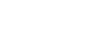 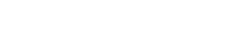 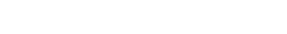 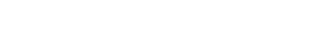 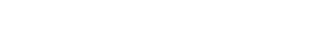 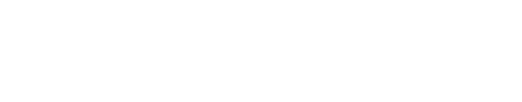 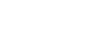 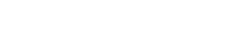 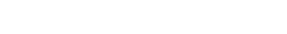 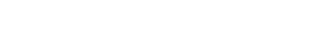 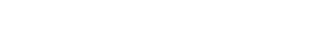 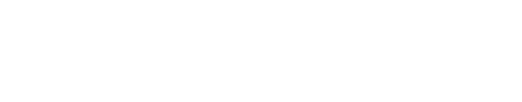 Explique los objetivos generales y específicos del curso/taller/seminario: Objetivos generales:-	Otorgar al alumno una visión global del Derecho Laboral desde el punto de vista dela empresa.Objetivos específicos:Estudiar el concepto de orden público económico.Identificar las garantías constitucionales que configuran el orden público económico y su relación con el sujeto empleador.Reconocer las garantías y derechos del empleador como sujeto de la relación laboral.Examinar el proceso de constitucionalización del derecho del trabajo, frente a la libertad económica del empresario.Ilustrar las relaciones entre la potestad sancionatoria del estado y la libertad económica.Comprender las diversas formas de organización de una empresa, así como su recepción legislativa y jurisprudencial –administrativa y judicial-.Describir las transformaciones actuales de la empresa.Revisar los problemas y desafíos que para el derecho del trabajo representa la descentralización productiva.Conocer el régimen jurídico de la subcontratación de bienes y servicios, y del suministro de personas.Analizar qué es lo que se entiende por “empresa” como sujeto de la relación laboral, y en consideración a las actuales tendencias de holding empresariales y multinacionales, yUnidades del Programa:Explique los contenidos que tratará en el curso/taller/seminario, organizándolos por unidades o.Bibliografía:AYLWIN, Andrés; Rojas, Irene. Los grupos de empresas en el Derecho chileno. LexisNexis, Santiago, 2006.BARBAGELATA, Héctor Hugo. Curso sobre la evolución del pensamiento iuslaboralista. Fundación de Cultura Universitaria, Montevideo, 2009.CAAMAÑO ROJO, Eduardo. “Las transformaciones del trabajo, la crisis de la relación laboral normal y el desarrollo del empleo atípico”, en Revista de Derecho, vol. 18 N° 1, (2005).CASAS, María Emilia; OLEA, MANUEL ALONSO. Derecho del Trabajo. Civitas, Madrid, 2015.CASTELLO, Alejandro; ROSENBAUM, Jorge, Subcontratación e intermediación laboral. Estudio de las leyes 18.099 y 18.251. Tercera edición revisada y aumentada, Fundación de Cultura Universitaria, Uruguay, 2012.CASTRO CASTRO, José Francisco; ALBORNOZ POLLMANN, Rodrigo, Los derechos laborales en el nuevo régimen concursal Ley N° 20.720. LegalPublishing, 2015.DÍAZ GARCÍA, L. Iván, “Aplicación del procedimiento de tutela de derechos fundamentales en el suministro de trabajadores”, en Revista Ius et Praxis, año 16, N° 2, (2010).HUMERES, Héctor. Derecho del Trabajo, XVII Edición. Editorial Jurídica de Chile, Santiago, 2014.IRURETA URIARTE, Pedro. Las organizaciones de tendencia ante el Derecho. Revista Persona y Sociedad, vol. XVII N° 2, 2003.IRURETA URIARTE, Pedro, “Constitución y Orden Público Laboral. Un análisis del artículo 19 nº 16 de la Constitución chilena”, en: Colección de investigaciones jurídicas nº 9, Universidad Alberto Hurtado, Santiago, 2006.LIZAMA PORTAL, Luis; UGARTE CATALDO, José Luis, Subcontratación y suministro de trabajadores. Santiago, LexisNexis, 2007.MERCADER UGINA, Jesús R., Derecho del trabajo, nuevas tecnologías y sociedad de la información. Sevilla, Editorial Lex Nova, 2002.Fecha(Clase)Contenido01/06Formas de organización empresarial en un mercado globalizado. Wilfredo Saguinetti (por confirmar)05/0606/06Fisiología y patología de la organización empresarial y su tratamiento por el derecho del trabajo chileno. Jorge Martínez   12/0613/06Organizaciones de tendencia y empresas ideológicas. Pedro Irureta Uriarte (PUC, Chile)19/0620/06Contratación Laboral y Nuevas Tecnologías. Rosa Rodríguez Martín Retortillo (Universidad de Vigo, España).Últimas tendencias del Derecho del Trabajo. Rosa Rodríguez Martín Retortillo (Universidad de Vigo, España).27/06Contratos de distribución comercial y derecho del trabajo. Concesión comercial y franquicia. Claudio Palavecino Cáceres26/06Evaluación 1.26/0604/07Tercerización y externalización (subcontratación y suministro). Pamela Martínez 03/07Concepto de empresa; grupos de empresa y declaración de empleador único. Andrés Aylwin Chiorrini.10/07Obligaciones de seguridad e higiene de la empresa principal y problemas de responsabilidad civil por accidente o enfermedad laborales. Jorge Martínez Rivera.11/07Insolvencia y reorganización de la empresa y tutela del crédito laboral. Claudio Palavecino Cáceres18/07Evaluación 2.